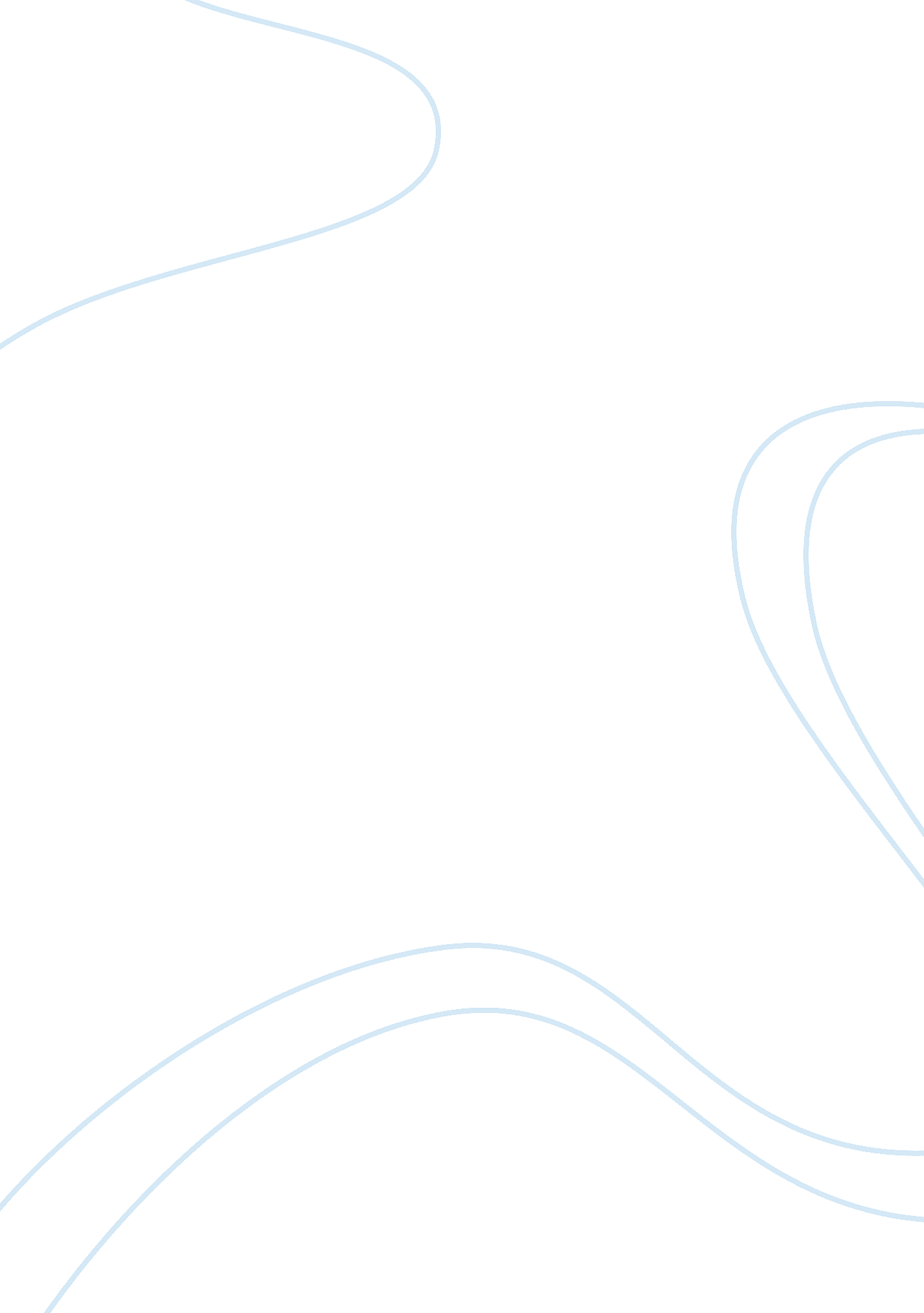 Tia chapter 13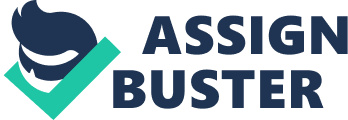 The main path, analogous to an interstate highway system, of the Internet along which data travel the fastest is known as the Internet ________. backbone ________ is the main suite of protocols used on the Internet. TCP/IP Which protocol transfers HTML data from servers to browsers? HTTP Which protocol is used to transmit e-mail over the Internet? SMTP A(n) ________ address is a unique number that identifies a computer, server, or device connected to the Internet. IP A(n) ________ address is a temporary IP address that is assigned from an available pool of IP addresses. dynamic A(n) ________ is a small program that resides on a server designed to be downloaded and run on a client computer. applet Which of the following is NOT an example of an instant messenger service? Google Docs ________ is the ability of two or more people to chat over the Internet in real time. Instant messaging When checking to see whether a particular name is registered on the Internet, your computer consults a database that is maintained on a(n) ________ server. DNS The main path, analogous to an interstate highway system, of the Internet along which data travel the fastest is known as the Internet ________. backbone ________ is the main suite of protocols used on the Internet. TCP/IP Which protocol transfers HTML data from servers to browsers? HTTP Which protocol is used to transmit e-mail over the Internet? SMTP A(n) ________ address is a unique number that identifies a computer, server, or device connected to the Internet. IP A(n) ________ address is a temporary IP address that is assigned from an available pool of IP addresses. dynamic 